DENVER UNIT 361 - FALL SECTIONAL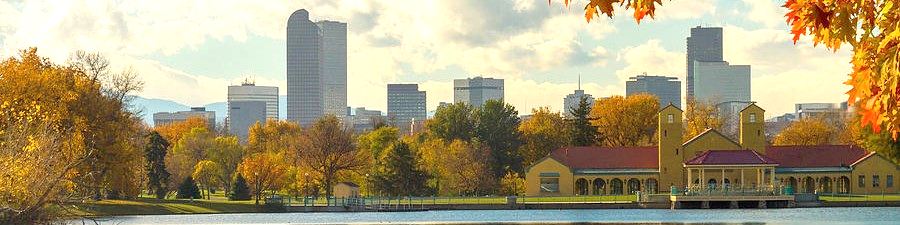 November 11-13, 2022Arapahoe County Fairgrounds, 25690 E. Quincy Ave, Aurora, CO 80016
www.denverbridge.org
FRIDAY, NOVEMBER 11, 2022		Lunch available for purchase10:00 AM				Beginner Pairs	 		Single Session10:00 AM & 2:30 PM		Stratified Pairs	 		Single Sessions10:00 AM & 2:30 PM		Bracketed Teams			Double Session10:00 AM & 2:30 PM		Stratified Non-Life Master	Single Sessions					(NLM) PairsSATURDAY, NOVEMBER 12, 2022		   Lunch available for purchase		10:00 AM				Beginner Pairs			Single Session2:15 PM				ANNUAL UNIT MEETING10:00 AM & 2:30 PM		Stratified Pairs			2 Session Event10:00 AM & 2:30 PM		Stratified Pairs 			Single Sessions10:00 AM & 2:30 PM		Stratified NLM Pairs 		Single SessionsSUNDAY, NOVEMBER 13, 2022		Lunch provided with team entry10:00 AM				Bracketed Teams	 		Play ThroughBeginner Pairs:	0-20 masterpoints.  No player over 20 masterpoints.All Open and NLM Pairs:	Three stratifications based on average pair masterpoints and attendance at Director’s discretion.NLM Pairs: 	0-500 masterpoints. No Life Masters.  No player over 500 masterpoints.Open Pairs	No masterpoint limit.Bracketed Teams:		Stratified by average masterpoints.  Top three winners in each bracketwill receive overall awards.  Teams play only teams in their bracket.  Brackets may be handicapped.Friday Teams:	Balanced at Director’s discretion.Sunday Teams:	7 rounds of 7 boards.  Groups of 8 depending on attendance.Tournament Chair:		Kathleen Kelly		Sectional@DenverBridge.org Partnerships:			Tom Barrett		Partners@DenverBridge.org Tournament Director:		tbdEntry Fees: $12 per session for active ACBL/ABA members, $120 per Sunday teamFree play for ACBL members with 0-5 masterpoints.  ACBL youth and junior (age 25 and under) discount.Small additional fees for lapsed members and non-ACBL members.  See our tournament pricing page or a tournament contact.Denver Unit 361 Sanction Number 2211303
Scent free event – Please be considerate of your fellow players
NO ALCOHOL CONSUMPTION OR DRUGS ALLOWED